Zaproszenie do udziału w szkoleniach nt.: 
 „ Superwizja "

 w obszarze przeciwdziałania przemocy w rodzinieMiejski Ośrodek Pomocy Społecznej w Ełku zaprasza do udziału w szkoleniach skierowanych do osób pracujących w obszarze przeciwdziałania przemocy.Spotkanie odbędzie się w Kamienicy przy ul. Małeckich 3 w sali 32 w Ełku.Termin szkolenia: 24 października 2017 rokuszkolenie adresowane jest do przedstawicieli podmiotów zajmujących się przeciwdziałaniem przemocy w rodzinie w Gminie Miasta Ełk, zwłaszcza członków zespołów interdyscyplinarnych i grup roboczych ds. przeciwdziałania przemocy w rodzinie, jednostek organizacyjnych pomocy społecznej, organów ścigania i wymiaru sprawiedliwości, ochrony zdrowia, oświaty, gminnych komisji rozwiązywania problemów alkoholowych, instytucji, kościołów i związków wyznaniowych oraz organizacji pozarządowych.Zakres tematyczny szkolenia obejmuje "superwizja" w gminnym systemie przeciwdziałania przemocy w rodzinie.Udział w zajęciach jest nieodpłatny. Uczestnicy we własnym zakresie pokrywają jedynie koszty przejazdu.Osoby zainteresowane uczestnictwem w "Superwizji"  proszone są o wypełnienie formularza zgłoszeniowego, który zamieszczony jest poniżej. Nabór potrwa do dnia 
18 października 2017 roku.Potwierdzenie przyjęcia zgłoszenia zostanie przesłane za pomocą poczty elektronicznej do dnia 20 października 2017 roku. Liczba miejsc jest ograniczona. Dodatkowych informacji na temat szkolenia udziela Pani Teresa Stankiewicz pod numerem telefonu 87 732 67 21.Prowadzący szkolenie:IZABELA BANASIAK - pedagog, trener, kurator sądowy, facylitator Certyfikowany superwizor przeciwdziałania przemocy w rodzinie – (nr cert. 3) wydany przez Instytut Psychologii Zdrowia Polskiego Towarzystwa Psychologicznego. Certyfikowany Specjalista w zakresie pomocy ofiarom przemocy w rodzinie - nr cert. 14. Od 16 lat trener Studium Przeciwdziałania Przemocy w Rodzinie i Specjalistycznego Studium Pomocy Ofiarom Przemocy w Rodzinie. Posiada 20-letnią praktykę zawodową. 
Pracowała przez 8 lat w IPZ i w Ogólnopolskim Pogotowiu dla Ofiar Przemocy w Rodzinie „Niebieskiej Linii". Jest absolwentką m.in. studiów podyplomowych UW Studium Terapii i Treningu Grupowego oraz SPP i SPPwR oraz Studium Prawa Europejskiego. Posiada Certyfikat Specjalisty przeciwdziałania przemocy w rodzinie. Prowadziła zajęcia w NAWA (Niebieska Akademia Warszawska). Specjalizuje się w szkoleniach z zakresu przeciwdziałania przemocy w rodzinie, komunikacji, współpracy służb oraz prowadzenia programu edukacyjno-korekcyjnego według modelu z Duluth. Aktualnie współpracuje z IPZ, prowadząc od 7 lat zajęcia w Studium Przeciwdziałania Przemocy w Rodzinie i  Studium Pomocy Ofiarom Przemocy.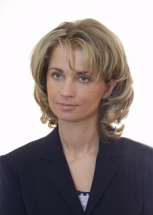 Superwizja jest niezbędnym elementem pracy osób zajmujących się profesjonalnym pomaganiem (psychoterapeutów, psychologów, pracowników socjalnych itp.)klientom uwikłanym w problem przemocy w rodzinie. Pełni zarówno funkcję kształcącą dzięki refleksji nad procesem pomagania jak i wspierającą. W obszarze pracy z problematyką przemocy odgrywa ponadto ważną rolę w przeciwdziałaniu wystąpienia u specjalisty zastępczej traumy czy też zespołu zmęczenia współczuciem. Pomaganie ofiarom i sprawcom przemocy wymaga od profesjonalisty podejścia interdyscyplinarnego, stąd konieczność pozyskiwania najnowszych informacji z zakresu prawa (przepisy i procedury prawne) psychologii, pracy socjalnej i psychoterapii oraz, co bardzo ważne, dbałości o zachowanie etycznej postawy.ZGŁOSZENIE UCZESTNICTWA W " Superwizji"Niniejszym zgłaszam udział w szkoleniu:Wypełniając formularz zgłoszenia kandydat zobowiązuje się do pełnego uczestnictwa 
w szkoleniu w pełnym wymiarze godzin w terminie wskazanym w wykazie szkoleń. W przypadku pytań prosimy kontaktować się z personelem Ośrodka: pod nr tel. 87 7326721, 
e-mail: t.stankiewicz@mops.elk.plZebrane dane będą przetwarzane i wykorzystane przez Miejski Ośrodek Pomocy Społecznej
 w Ełku w celu prowadzenia działań w ramach projektu "Miasto Ełk- Razem 
dla bezpieczeństwa". Dane są przekazywane dobrowolnie. Informujemy także o prawie 
do dostępu oraz możliwości poprawienia danych zgodnie z przepisami ustawy z dnia 29.08.1997 o ochronie danych osobowych (Dz. U. z 2016 r., poz. 922). Szkolenie „ Superwizja "
 w obszarze przeciwdziałania przemocy w rodzinieTermin24.10.2017 r.Miejscew Kamienicy przy ul. Małeckich 3, 19-300 Ełk 
IV piętro pok. 32w godz. 10.00 – 16.00Imię i nazwiskoInstytucjaAdres do korespondencjiAdres do korespondencjiTelefonE-mailPodpis